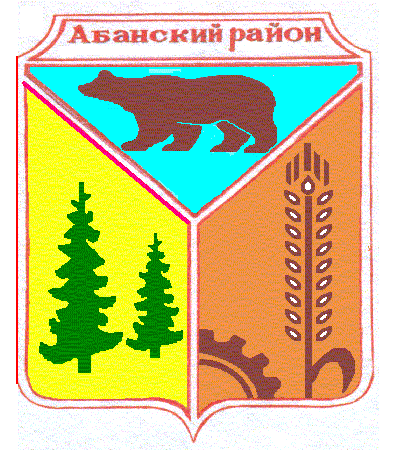 Администрация Никольского сельсоветаАбанского района Красноярского краяПОСТАНОВЛЕНИЕ28.10.2016г                                                       с. Никольск                                                               № 97Об утверждении порядка и  схемыразмещения нестационарных торговыхобъектов на территории Никольского сельсоветаАбанского района Красноярского края      В соответствии со статьей 10 Федерального закона от 28.12.2009  № 381-ФЗ «Об основах государственного регулирования торговой деятельности в Российской Федерации», статьей 4  Закона Красноярского края от 30.06.2011 № 12-6090 «Об отдельных вопросах государственного регулирования торговой деятельности на территории Красноярского края», Приказом министерства промышленности и торговли Красноярского края от 27.11.2013 № 05-95 «Об установлении Порядка разработки и утверждения схемы размещения нестационарных торговых объектов органами местного самоуправления муниципальных образований Красноярского края», руководствуясь статьёй 7 Устава Никольского сельсовета Абанского района Красноярского края, в целях обеспечения развития территории и достижения нормативов минимальной обеспеченности площадью торговых объектов,  ПОСТАНОВЛЯЮ:       1. Утвердить положение о порядке размещения нестационарных торговых объектов и регулировании торговой деятельности на территории Никольского сельсовета согласно положению 1.    2. Утвердить схему размещения нестационарных торговых объектов на территории Никольского сельсовета согласно приложению 2.       3. Контроль за выполнением данного постановления оставляю за собой.        4. Постановление вступает в силу со дня, следующего за днем опубликования в периодическом печатном издании «Ведомости органов местного самоуправления Никольского сельсовета» и на официальном сайте администрации  Абанского района.Глава Никольского  сельсовета                                                                                              Т.И.Войнич    Приложение 1                                                                                    к постановлению администрации                                                                         Никольского сельсовета                                                                          От 28.10.2016 года № 97ПОЛОЖЕНИЕО ПОРЯДКЕ РАЗМЕЩЕНИЯ НЕСТАЦИОНАРНЫХ ТОРГОВЫХ ОБЪЕКТОВИ РЕГУЛИРОВАНИИ ТОРГОВОЙ ДЕЯТЕЛЬНОСТИ НА ТЕРРИТОРИИ НИКОЛЬСКОГО СЕЛЬСОВЕТА1. ОБЩИЕ ПОЛОЖЕНИЯ1.1.Положение о порядке размещения нестационарных торговых объектов на территории Никольского  сельсовета (далее - Положение) определяет порядок размещения и содержания объектов торговой сети, функционирующей на принципах развозной и разносной торговли, а также объектов организации торговли, не относимых к стационарной торговой сети.Действие положения не распространяется на размещение:-киосков, палаток;-объектов нестационарной торговой сети на ярмарках, организатором которых является Администрация Никольского сельсовета, проводимых в соответствии с порядком проведения ярмарок, имеющих временный характер, на территории Никольского сельсовета, утверждаемым Постановлением Администрации Никольского сельсовета.1.2.Размещение нестационарных торговых объектов (далее - НТО) допускается только на специально отведенных Администрацией Никольского сельсовета  местах, утвержденных схемой размещения НТО, и при соблюдении требований настоящего Положения.1.3.Отведенным (установленным) для осуществления торговли местом является участок территории, включенный в схему размещения НТО на территории Никольского сельсовета, на который в установленном Положением порядке выдан паспорт регистрации НТО (далее - паспорт).1.4. НТО являются временными, т.к. устанавливаются на определенный срок, по истечении которого владельцы обязаны их демонтировать и освободить земельные участки.2. ТЕРМИНЫ И ОПРЕДЕЛЕНИЯВ настоящем Положении применяются следующие термины и определения:- нестационарная торговая сеть - торговая сеть, функционирующая на принципах развозной и разносной торговли, а также объекты организации торговли, не относимые к стационарной торговой сети (кроме киосков, палаток);- развозная торговля - розничная торговля, осуществляемая вне стационарной розничной сети с использованием специализированных или специально оборудованных для торговли транспортных средств, а также мобильного оборудования, применяемого только с транспортным средством. К данному виду торговли относится торговля с использованием автомобиля, автолавки, автомагазина, тонара, автоприцепа, передвижного торгового автомата;-разносная торговля - розничная торговля, осуществляемая вне стационарной розничной сети путем непосредственного контакта продавца с покупателем в организациях, на транспорте, на дому или на улице. К данному виду торговли относится торговля с рук, лотка, из корзин и ручных тележек;-лоток - специальное торговое оборудование, оснащенное для удобства продавцов тентовыми зонтами, шатрами заводского изготовления, которое после работы демонтируется. На лотках реализуется однородный товар несложного ассортимента согласно действующим нормативным актам, регулирующим уличную торговлю;-специальное торговое оборудование - прилавки, стойки, столы, специальные тележки для торговли хот-догами, пирожками, низкотемпературные прилавки для торговли мороженым, специальные тележки для торговли квасом, цистерны для торговли молоком и т.п.;- автомагазин, автолавка, тонар, автоприцеп - специально оборудованный автотранспорт заводского изготовления, имеющий витрину для выкладки образцов продукции, оснащенный торговым, холодильным, технологическим оборудованием, который после работы ежедневно транспортируется к месту стоянки;-круглогодичная торговля - торговля через нестационарные объекты, осуществляемая в течение всего календарного года;- сезонная торговля - торговля через нестационарные объекты, осуществляемая в ограниченный период времени (сезон);- открытая площадка - специально оборудованное для торговли или общественного питания место, расположенное на земельном участке (временно используемом для организации торговли или общественного питания). К открытым площадкам относятся: площадка у предприятия и автономная площадка;-площадка у предприятия - земельный участок с существующим твердым покрытием или покрытием из деревянных щитов, расположенный на территории базового предприятия, на котором могут размещаться сборно-разборные навесы, зонты, ограждения заводского изготовления, с установкой стандартных переносных столов, стульев для посетителей, передвижного (переносного) торгово-технологического оборудования, где предоставляются услуги розничной торговли и общественного питания с потреблением продукции на месте. Допускается использование одноразовой посуды. Ограждения необязательны или носят временный характер. Ассортимент продукции (услуг) - по профилю работы предприятия;-организатор площадки у предприятия - субъект предпринимательской деятельности, владеющий помещением и земельным участком у предприятия на вещном или ином праве;-автономная площадка - земельный участок с существующим твердым покрытием или покрытием из деревянных щитов, расположенный на территории города, на котором устанавливаются сборно-разборные тентовые навесы, зонты, ограждения заводского изготовления и размещаются передвижное (переносное) торгово-технологическое оборудование, стандартные переносные столы, стулья, где предоставляются услуги розничной торговли и общественного питания с потреблением продукции на месте и использованием одноразовой посуды. Ограждения носят временный характер. Установка биотуалета обязательна. Подведение электроснабжения и водоснабжения носит временный характер;выездной приемный пункт стеклопосуды - временный объект по приему стеклопосуды у населения, оборудованный тентовым шатром заводского изготовления, прилавком, витриной образцов принимаемой стеклопосуды, подтоварниками, которые после работы демонтируются.3. ОСНОВНЫЕ ТРЕБОВАНИЯ К РАЗМЕЩЕНИЮ НЕСТАЦИОНАРНЫХ ТОРГОВЫХ ОБЪЕКТОВ3.1.       Размещение НТО должно обеспечивать:-безопасность покупателей, посетителей и обслуживающего персонала;-свободный доступ к НТО;-возможность экстренной эвакуации людей и материальных ценностей в случае аварийных или чрезвычайных ситуаций;-нормальную пропускную способность пешеходных и транспортных потоков в местах размещения объектов;-возможность подвоза товара, вывоза стеклопосуды;-охрану объектов культурного наследия;-сохранение эстетического облика поселения;-соблюдение требований действующих нормативных правовых актов.3.2.НТО (за исключением случаев, предусмотренных настоящим Положением) не должны размещаться на проезжей части улиц, газонах, территориях, прилегающих к зданиям органов государственной власти и местного самоуправления, сооружениям религиозного характера, а также в случаях, если их функционирование:-создает явные неудобства для жителей поселения, в том числе гражданам, проживающим в близлежащих домах;-не соответствует требованиям, установленным настоящим Положением.4. ПОРЯДОК РАЗМЕЩЕНИЯ НЕСТАЦИОНАРНЫХ ТОРГОВЫХ ОБЪЕКТОВ4.1 При составлении схем размещения нестационарных торговых объектов и объектов общественного питания следует руководствоваться следующими принципами;4.1.1. осуществлять размещение нестационарных торговых объектов и объектов общественного питания с учетом необходимости для населения Никольского сельсовета и с учетом размещения существующих объектов стационарной торговой сети и общественного питания;4.1.2. восполнение недостатка стационарной торговой сети и общественного питания;4.1.3. не допускается установка нестационарных торговых объектов и объектов общественного питания на газонах, цветниках, детских  и спортивных площадках, тротуарах шириной менее 3-х метров.4.1.4. схема размещения нестационарных торговых объектов и объектов общественного питания утверждается постановлением администрации Никольского  сельсовета.4.1.5. В случае необходимости внесения изменений и дополнений в схемы дислокации и перечень видов специализации нестационарных торговых объектов и объектов общественного питания указанные изменения и дополнения утверждаются путем изменения или дополнений в указанном постановление администрации  Никольского  сельсовета. 5. ПОРЯДОК ПОЛУЧЕНИЯ ПАСПОРТА РЕГИСТРАЦИИ НЕСТАЦИОНАРНЫХ ТОРГОВЫХ ОБЪЕКТОВ5.1.Документом, подтверждающим регистрацию  НТО и дающим право осуществлять на отведенном месте деятельность по оказанию услуг торговли, общественного питания, приема стеклопосуды в объектах НТО, является паспорт регистрации НТО (далее - паспорт). Паспорт выдается Администрацией Никольского сельсовета без взимания денежной платы (форма паспорта - приложение 2).5.2.Паспорт выдается на объекты торговли, включенные в схему размещения объектов НТО на территории Никольского сельсовета, на срок не более 12 месяцев, для сезонных объектов - на срок до 6 месяцев.5.3.Передача паспорта другому лицу не допускается.5.4.Для получения паспорта заявитель предоставляет в Администрацию Никольского сельсовета заявление (форма заявления - приложение 1) и следующие документы:- заявление на имя главы Никольского сельсовета установленного образца;- ветеринарная справка (для лиц, реализующих мясомолочные продукты); - копию документа о постановке на учет в налоговом органе;- копию свидетельства о государственной регистрации;- выписка из единого государственного реестра;- документ удостоверяющий личность продавца;- документы подтверждающие качество и безопасность продукции (сертификаты или декларации о соответствии либо их копии), товарные сопроводительные документы;- копия платежного документа, подтверждающего оплату ЕНВД;-  медицинские книжки установленного образца с полными данными медицинских обследований (для участников ярмарки, самостоятельно осуществляющих реализацию пищевых продуктов) и других документов, предусмотренных действующим законодательством.   6. ПОРЯДОК АННУЛИРОВАНИЯ ПАСПОРТА РЕГИСТРАЦИИ НЕСТАЦИОНАРНОГО ТОРГОВОГО ОБЪЕКТА6.1.Администрация Никольского сельсовета может принять решение и аннулировать действие паспорта в случаях: -подачи заявителем соответствующего заявления;- нарушения субъектом торговли и общественного питания действующего законодательства;- предоставления субъектом торговли и общественного питания недостоверных сведений о себе;- приостановления деятельности субъекта торговли и общественного питания по решению надзорных и контролирующих органов;6.2.  действия паспорта на размещение нестационарного торгового объекта возобновляется в случае устранения обстоятельств, повлекших приостановление действий паспорта на размещение нестационарного торгового объекта и объекта общественного питания.6.3.Администрация Никольского сельсовета в 3-дневный срок с момента принятия решения об аннулировании действия паспорта в письменной форме информирует об этом владельца паспорта.7. ТРЕБОВАНИЯ, ПРЕДЪЯВЛЯЕМЫЕ К СОДЕРЖАНИЮ НЕСТАЦИОНАРНЫХ ТОРГОВЫХ ОБЪЕКТОВ7.1.  Общие требования.При эксплуатации НТО необходимо:-соблюдать требования нормативных правовых актов, регулирующих осуществление данного вида деятельности;-обеспечивать надлежащее санитарное содержание места торговли, прилегающей территории;- соблюдать порядок обращения с отходами на территории поселения согласно Правилам благоустройства, озеленения и содержания территории Никольского сельсовета утвержденных Решением Никольского Совета депутатов от 23.05.2012 г. № 5-2В случае проведения ремонтных, аварийно-восстановительных работ, работ по предупреждению или ликвидации последствий чрезвычайных ситуаций необходимо незамедлительно освободить место торговли и оказания услуг.7.2.Требования к лоткам, автомагазинам, выездным приемным пунктам стеклопосуды:7.2.1. Каждый объект торговли и оказания услуг оборудуется урной для сбора отходов емкостью до 0,2 м3.7.2.2. Изотермические емкости, морозильные лари, специальные тележки оборудуются зонтиками.7.2.3. Изотермические емкости (цистерны) перед началом сезона должны быть выкрашены с нанесением на них названия реализуемого продукта (квас, молоко и др.).7.3. Требования к открытым площадкам:7.3.1. Срок работы открытых площадок - с 1 мая по 15 октября. По истечении срока работы площадки производится демонтаж оборудования.7.3.2. При размещении открытых площадок предусматривается установка контейнера емкостью 0,75 м3 для сбора твердых бытовых отходов вне зависимости от объема накопления бытовых отходов. Контейнер должен быть выкрашен и иметь маркировку о принадлежности. Место установки контейнера определяется соответствующей комиссией.  7.3.3. При размещении площадки предусматривается наличие бесплатного туалета для посетителей, место расположения туалета должно быть указано в объявлении, размещаемом в доступном для обозрения посетителей месте. Владелец площадки обеспечивает режим работы туалета, соответствующий режиму работы площадки.  7.3.4. Реализация кулинарных изделий, шашлыков на автономных площадках возможна при наличии базового предприятия общественного питания.8. КОНТРОЛЬ ЗА ВЫПОЛНЕНИЕМ НАСТОЯЩЕГО ПОЛОЖЕНИЯКонтроль за соблюдением настоящего Положения осуществляется органами и службами, имеющими на это право в соответствии с действующим законодательством и в пределах своей компетенции.Приложение 1к Положениюо порядке размещениянестационарных торговых объектовна территории Никольского сельсоветаВ администрациюНикольского сельсовета от ____________________  _________________________________________________ЗАЯВЛЕНИЕна размещение нестационарного торгового объекта _____________________________________________________________________________(наименование организации, Ф.И.О. индивидуального предпринимателя)прошу отвести место для размещения ____________________________________________                                                                          (тип НТО)по адресу _____________________________________________________________________площадь объекта _______________, специализация _________________________________срок осуществления деятельности _______________________, предполагаемый способ уборки территории и сбора отходов ______________________________________________Контактный телефон: ____________, адрес ________________________________________"__" _____________ 201_ г. ______________________ подписьК заявлению прилагаю:1. Свидетельство о государственной регистрации в качестве юридического лица (индивидуального предпринимателя).Приложение 2к Положениюо порядке размещениянестационарных торговых объектовна территории Никольского сельсоветаВ АдминистрациюНикольского сельсоветаПАСПОРТ РЕГИСТРАЦИИ № ___нестационарного торгового объекта_____________________________________________________________________________(полное наименование юридического лица, индивидуального предпринимателя - ИП)Сведения о государственной регистрации юридического лица (ИП) _____________________________________________________________________________На основании _____________________________________________________________________________(протокол аукциона № ___ от _________)На право реализации (оказания услуг) ____________________________________________Тип объекта _____________________________________________________________________________По адресу _____________________________________________________________________________Площадь объекта _____________________________________________________________________________Режим работы _____________________________________________________________________________Срок действия паспорта: с _______________________ до ____________________________Договор на сбор и вывоз бытовых отходов _____________________________________________________________________________С требованием законодательства при осуществлении данного вида деятельности, в т.ч. по содержанию прилегающей территории и обращению с отходами, ознакомлен:__________________________________________(подпись владельца объекта нестационарной торговой сети)На оборотной стороне паспорта регистрации:Приложение 2                                                                                    к постановлению администрации                                                                         Никольского сельсовета                                                                          от.2016 года № проектСХЕМАразмещения нестационарных торговых объектовна территории Никольского сельсоветаОтметки контролирующих органовОтметки контролирующих органовОтметки контролирующих органовОтметки контролирующих органовОтметки контролирующих органовДата проверкиНаименование контролирующего органаФ.И.О. проверяющегоУстановленные нарушенияПодпись продавца№п/пМесто размещения и адресПлощадь земельного участка, торгового объекта (здания, строения, сооружения) или его частиТип нестационарных торговых объектов (павильон, киоск, автомагазин, тонар, торговая площадка и т.д.)Количество нестационарных торговых объектовВид реализуемой продукцииИнформация об использовании нестационарного торгового объекта субъектами малого или среднего предпринимательства, осуществляющими торговую деятельностьПериод размещения нестационарных торговых объектовДополнительная информация1234567891.